Horse suitability assessment toolNote: the activities listed are the minimum requirement for a horse to be deemed suitable for use in a school environment. It may be appropriate for a horse to be introduced to a school if one or more of the activities are unsatisfactory, however, this is at the school principal’s discretion after seeking advice from the equine manager or coach. This should only be considered after the rider’s ability is assessed.This horse suitability assessment tool is used to determine the suitability of horses used at school. The tool can be applied to horses owned by students or the school.The assessment is made up of 2 processes:The owner or vendor completes background and health information, and the behaviour and handling assessment before the horse is delivered to the school.A staff member with relevant coaching accreditation and experience or a freelance professional coach, completes the behaviour and handling assessment based on observation of the horse and rider completing activities using the school facilities.ActivitiesThe assessment must be completed each time the horse is removed from the school for more than 7 days, including over a school holiday break.A horse biosecurity declaration and relevant travel documents must be completed each and every time a horse is introduced or reintroduced to the school.For schools purchasing horses – horse suitability must be assessed prior to purchase.For students supplying their own horse, suitability must be assessed as soon as practical after a horse arrives at the school.Horse behaviour must be monitored while the horse is at the school. Any behaviour issues must be resolved, or the horse removed from the school site.Horse backgroundThis section must be completed:prior to the horse arriving at the school for the first time or if it has been off site for more than 7 daysby the student, owner or vendor, and reviewed by a teacher with appropriate qualifications or a freelance professional coach.IdentificationTable 1 – horse background identificationIdentification diagramPlease fill out the horse identification diagram below:Figure 1 – Horse diagram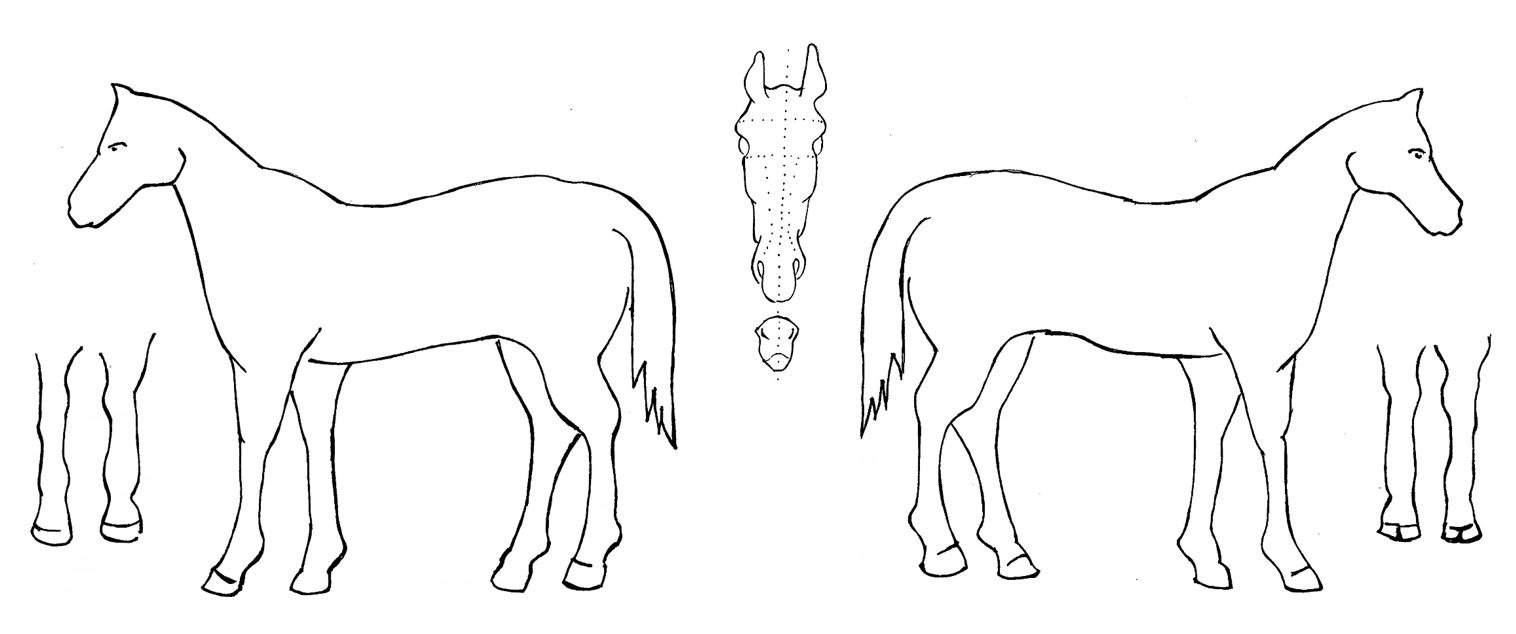 Health historyTable 2 – health history of a horseHorse historyTable 3 – horse historyBehaviour and handlingThe assessment must be completed for horses intended for use in school and must be repeated if the horse has been off the school site for 7 days or more.Student owned horsesAfter a satisfactory assessment by the student or owner, the student must be observed using the school facilities to complete the activities below by a teacher with relevant qualifications or a freelance professional coach.Horses assessed for purchase or leaseA teacher with relevant qualifications or a freelance professional coach should complete the assessment themselves using the school’s facilities.Behaviour and handling assessmentTable 4 – assessment for behaviour and handling of a horseRider assessmentThis section must be completed by a staff member with relevant coaching accreditation or a freelance professional coach with relevant qualifications to determine the skill level of the students to complete the intended equine activity.Principals have duties under the Work Health and Safety (WHS) Act 2011 (NSW) to ensure the health and wellbeing of workers and those affected by the work activities (such as students and visitors). Where a rider or handler is ‘new or inexperienced’ (that is, if they have no or minimal knowledge or skill gained from interacting with horses or, in some circumstances, where there has been a significant change in duties) they should comply with the SafeWork NSW approved Code of Practice: Managing Risks when New or Inexperienced Riders or Handlers Interact with Horses in the Workplace [PDF 341 KB].Table 5 – assessing a rider’s skill levelDeclarationsOwner or vendorI have completed the assessment of the horse described above truthfully and to the best of my knowledge.School assessorI have completed the assessment of the horse described above truthfully and to the best of my knowledge.PrincipalI am satisfied that the horse suitability has been assessed appropriately and approve the use of the horse at school.ReferencesEquestrian Australia (2023) Equestrian Australia [website], accessed 1 February 2023.State of New South Wales (Department of Education), Catholic Schools NSW and the Association of Independent Schools of NSW (n.d.) ‘Animals in Schools’, Teaching and learning, NSW Department of Education website, accessed 1 February 2023.State of New South Wales (NSW Agriculture) (1996) ‘NSW Animal Welfare Code of Practice No 3 – Horses in riding centres and boarding stables’, Dogs, cats, horses and other pets, NSW Department of Primary Industries website, accessed 1 February 2023.State of New South Wales (SafeWork NSW) (n.d.) Working Safely with Horses [142 KB], SafeWork NSW, accessed 1 February 2023.State of New South Wales (SafeWork NSW) (2017) Code of Practice: Managing Risks when New or Inexperienced Riders or Handlers Interact with Horses in the Workplace [PDF 341 KB], SafeWork NSW, accessed 1 February 2023.© State of New South Wales (Department of Education), 2023The copyright material published in this resource is subject to the Copyright Act 1968 (Cth) and is owned by the NSW Department of Education or, where indicated, by a party other than the NSW Department of Education (third-party material).Copyright material available in this resource and owned by the NSW Department of Education is licensed under a Creative Commons Attribution 4.0 International (CC BY 4.0) license.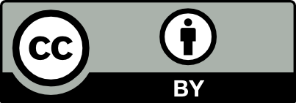 This license allows you to share and adapt the material for any purpose, even commercially.Attribution should be given to © State of New South Wales (Department of Education), 2023.Material in this resource not available under a Creative Commons license:the NSW Department of Education logo, other logos and trademark-protected materialmaterial owned by a third party that has been reproduced with permission. You will need to obtain permission from the third party to reuse its material.Links to third-party material and websitesPlease note that the provided (reading/viewing material/list/links/texts) are a suggestion only and implies no endorsement, by the New South Wales Department of Education, of any author, publisher, or book title. School principals and teachers are best placed to assess the suitability of resources that would complement the curriculum and reflect the needs and interests of their students.If you use the links provided in this document to access a third-party's website, you acknowledge that the terms of use, including licence terms set out on the third-party's website apply to the use which may be made of the materials on that third-party website or where permitted by the Copyright Act 1968 (Cth). The department accepts no responsibility for content on third-party websites.FeatureDetailHorse nameOwner/vendorOwner/vendor contact details (address and phone number)Address where horse previously/currently kept(include Property Identification Code [PIC])Proposed arrival dateProposed departure dateColour/distinctive markingsHeightAgeBreedGenderRegistrationsMicrochipBrands Near Side (NS)Brands Off Side (OS)PropertyDetailWeight/Body condition score (1–5) on arrivalRegular veterinarian contact details (include address and phone number)Vaccination/Treatment status (include date administered)TetanusStranglesHendraDrenching (include brand used)Allergies (describe any preventative measures/medications)Last dental check by veterinarian or equine dentistLast farrier dateIs the horse shod or trimmed?Has the horse had major recent injuries? (provide details, including rehabilitation)Any results/findings from recent veterinary checks which may affect management and/or exercise regimeVices (for example, cribbing, weaving, windsucking)Observed activityCircle responseCommentsStablingHas the horse been mostly paddocked, stabled or yarded?PaddockedStabledYardedDoes the horse prefer to be paddocked with other horses or in an individual paddock?With othersIndividuallyIs there any reason the horse cannot be kept in either a paddock or a stable?YesNoHusbandryIs the horse well-behaved for the farrier to trim/shoe it?YesNoIf no, please provide commentIs the horse easily manageable when administering oral medications/drenches?YesNoIs the horse easily manageable when administering injections?YesNoEducationIs the horse of a suitable level of education for its proposed handler’s ability? This includes both ridden and on the ground in a range of situationsYesNoObserved activityCircle responseComments(Completed by student, owner or vendor prior to delivery)Circle responseComments(Completed by teacher with relevant qualifications or coach using school facilities)Load and unload the horseDoes the horse load and unload easily and travel well on a float or truck?YesNoYesNoSpecify preferred method (straight load, angle or truck).StraightAngleTruckStraightAngleTruckCatch the horseCan the horse be caught quickly and easily in a paddock, yard and stable?YesNoYesNoLead the horseDoes the horse lead calmly, safely and obediently?YesNoYesNoTie up horse on cross ties and railCan the horse be tied up for a 10-minute period or more without pulling back, becoming stressed, moving around excessively, putting the owner or other horses in danger?YesNoYesNoGroomingWill the horse stand tied up to be groomed all over, including head, legs, belly and ears?YesNoYesNoDoes the horse easily and safely pick up and hold up each of its 4 feet to be cleaned out?YesNoYesNoIs the horse used to being rugged? Can rugs be put on safely?YesNoYesNoCan the horse be hosed and washed in all areas of its body?YesNoYesNoHusbandryCan the horse’s temperature be taken safely?YesNoYesNoEducationCan the horse be lunged in a large area?YesNoYesNoCan the horse be lunged in a round yard?YesNoYesNoIs the horse of a suitable level of education for its proposed handler’s ability? This includes both ridden and on the ground in a range of situationsYesNoYesNoBehaviourDoes the horse show signs of aggression towards the handler?YesNoYesNoDoes the horse show signs of aggression towards another horse?YesNoYesNoDoes the horse display unusual behaviours or have behaviour that make it difficult to manage? For example, kicking, biting, pulling back, weaving, anxiety, pawing, separation anxietyYesNoYesNoSaddling and ridingDoes the horse accept the required equipment and saddlery needed to be ridden? For example, boots, saddle, bridleYesNoYesNoWhat is the quality of basic flatwork in an enclosed arena as an individual?HighSatisfactoryLowHighSatisfactoryLowWhat is the quality of basic flat work in an open space as an individual?HighSatisfactoryLowHighSatisfactoryLowWhat is the quality of basic flatwork in an enclosed arena with over 3 horses?HighSatisfactoryLowHighSatisfactoryLowWhat is the quality of basic flat work in an open space with over 3 horses?HighSatisfactoryLowHighSatisfactoryLowWhat is the quality of trail riding or farm riding individually?HighSatisfactoryLowHighSatisfactoryLowWhat is the quality of trail riding or farm riding over 3 horses?HighSatisfactoryLowHighSatisfactoryLowWhat is the quality of one-rein emergency stop in an enclosed arena?HighSatisfactoryLowHighSatisfactoryLowWhat is the quality of one-rein emergency stop in an open space?HighSatisfactoryLowHighSatisfactoryLowLoud noises (including vehicles, doors and gates slamming)Does the horse react dangerously while ridden in an enclosed space?YesNoYesNoDoes the horse react dangerously while ridden in an open space?YesNoYesNoInclement weather (including rain, wind and thunder)Does the horse react dangerously while in stables/yards?YesNoYesNoDoes the horse react dangerously while being ridden?YesNoYesNoIntended disciplines and activities intended for the horseSuitability of horse for this activityRider level required for this activity on this horseDressageJumpingCampdraftingRecreational ridingRiding school horse for school useOtherSignature:Print name:Date:Qualifications:Signature:Print name:Date:Signature:Print name:Date: